Publicado en  el 28/11/2014 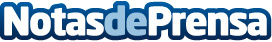 Bankia pone a la venta 5.000 viviendas de menos de 80.000 euros tras aplicar descuentos de hasta el 50% Bankia ha puesto a la venta una selección de 5.000 viviendas en toda España con un precio final inferior a 80.000 euros, tras aplicar descuentos que alcanzan hasta el 50%, dentro de una campaña que incluye un total de 6.000 inmuebles y que estará vigente hasta el próximo 31 de diciembre.Datos de contacto:BankiaNota de prensa publicada en: https://www.notasdeprensa.es/bankia-pone-a-la-venta-5-000-viviendas-de_1 Categorias: Inmobiliaria Finanzas http://www.notasdeprensa.es